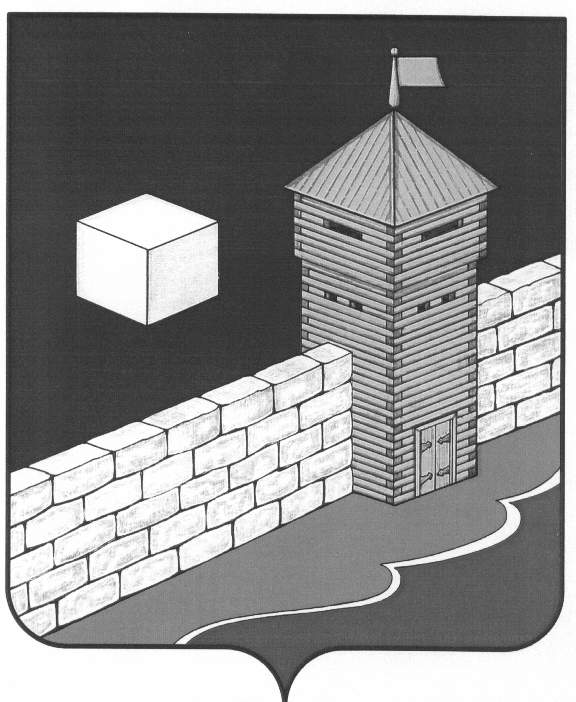 АДМИНИСТРАЦИЯ СЕЛЕЗЯНСКОГО СЕЛЬСКОГО ПОСЕЛЕНИЯПОСТАНОВЛЕНИЕ456564 Челябинская область Еткульский район с. Селезян ул. Советская, 4326.06.2018г. № 39с.СелезянО внесении изменений в постановление администрации Селезянского сельского поселения от 28.04.2018г. № 27 «Об утверждении административного регламента исполнения муниципальной функции по осуществлению муниципального контроля за обеспечением сохранности автомобильных дорог местного значения в границах Селезянского сельского поселения»В целях приведения административного регламента исполнения муниципальной функции «Осуществление муниципального контроля за обеспечением сохранности автомобильных дорог местного значения в границах Селезянского сельского поселения» в соответствие с требованиями федерального  законодательства, администрация Селезянского сельского поселения ПОСТАНОВЛЯЕТ: 1. Внести следующие изменения в постановление администрации Селезянского сельского поселения  от 28.04.2018г. № 27 «Об утверждении административного регламента исполнения муниципальной функции по осуществлению муниципального контроля за обеспечением сохранности автомобильных дорог местного значения в границах Селезянского сельского поселения» (далее - Административный регламент):1)  раздел 1 дополнить пунктами 1.7.; 1.8.; 1.9. следующего содержания:«1.7. Предметом муниципального контроля является соблюдение юридическими лицами, индивидуальными предпринимателями обязательных требований и требований технических условий по размещению объектов, предназначенных для осуществления дорожной деятельности, объектов дорожного сервиса, рекламных конструкций и других объектов в полосе отвода и придорожной полосе автомобильных дорог,  установленных федеральными законами и законами Челябинской области в области дорожной деятельности, муниципальными правовыми актами (далее – обязательные требования), а также соблюдение пользователями автомобильных дорог правил использования полос отвода и придорожных полос и обязанностей при использовании автомобильных дорог в части недопущения повреждения автомобильных дорог и их элементов.        1.8. Информация об осуществлении муниципального контроля за обеспечением сохранности автомобильных дорог местного значения Селезянского сельского поселения, о размещении данного регламента в сети Интернет, об адресах электронной почты, контактных телефонах и графике работы уполномоченного органа, ответственного за осуществление муниципального контроля, содержится на официальном сайте администрации Еткульского муниципального района в информационно - телекоммуникационной сети Интернет: www.admetkul.ru на странице Селезянского сельского поселения  в разделе «Административные регламенты». Адрес электронной почты: selsp@mail.ru.1.9. Настоящий административный регламент разработан в целях организации муниципального контроля за обеспечением сохранности автомобильных дорог местного и определяет сроки и последовательность действий (административных процедур) администрации Селезянского поселения при проведении проверок соблюдения юридическими лицами, индивидуальными предпринимателями требований по обеспечению сохранности автомобильных дорог местного значения.»;2)  раздел 1 пункт 1.6. дополнить абзацами 8, 9, 10, 11 следующего содержания:«- Кодексом Российской Федерации об административных правонарушениях от 30 декабря 2001 года № 195-ФЗ      - Федеральным законом от 10 декабря 1995 года № 196-ФЗ                                 «О безопасности дорожного движения»;- Приказом Министерства транспорта РФ от 12 августа 2011 года № 211 «Об утверждении порядка осуществления временных ограничений или                        прекращения движения транспортных средств по автомобильным дорогам».- Кодекс Российской Федерации об административных правонарушениях;3)  раздел 4.  Порядок и формы контроля за исполнением муниципальной функции изложить в новой  редакции:  «4.1. Порядок осуществления текущего контроля за соблюдением и исполнением должностными лицами положений регламента и иных нормативных правовых актов, устанавливающих требования к исполнению муниципальной функции, а также за принятием ими решений.4.1.1. Текущий контроль, за исполнением муниципальной функции                         осуществляет - глава сельского поселения.4.1.2. Текущий контроль осуществляется путем проведения проверок                 соблюдения и совершения должностными лицами всех действий, принятия всех решений, необходимых для исполнения муниципальной функции.4.2. Порядок и периодичность осуществления плановых и внеплановых               проверок полноты и качества исполнения муниципальной функции, в том числе порядок и формы контроля, за полнотой и качеством исполнения                     муниципальной функции.4.2.1. Контроль за исполнением и качеством исполнения муниципальной функции осуществляется в формах проведения проверок и рассмотрения                жалоб на действия (бездействия) должностных лиц, специалистов.4.2.2. Проверки качества исполнения муниципальной функции могут быть плановыми и внеплановыми. Порядок и периодичность осуществления              плановых проверок устанавливается главой. При проверке могут                          рассматриваться все вопросы, связанные с исполнением муниципальной функции. Проверки также могут проводиться по конкретной жалобе.4.2.3. Внеплановые проверки проводятся в связи с проверкой устранения                     ранее выявленных нарушений.4.3. Должностные лица, специалисты администрации в случае                                ненадлежащего исполнения (неисполнения) своих функций и служебных обязанностей при проведении проверок граждан, юридических лиц и                      индивидуальных предпринимателей несут ответственность в соответствии с законодательством Российской Федерации.»;4) раздел 5 дополнить пунктом 5.3 следующего содержания:«5.3. По результатам рассмотрения жалобы принимается решение об удовлетворении требований заявителя либо об отказе в их удовлетворении, приостановление рассмотрения жалобы невозможно.Письменный ответ, содержащий результаты рассмотрения жалобы, направляется заявителю.Если в письменной жалобе не указана фамилия заявителя, направившего жалобу, и почтовый адрес, по которому должен быть направлен ответ, ответ на жалобу не дается.Если текст жалобы не поддается прочтению, ответ на жалобу не дается, о чем сообщается заявителю, направившему жалобу, в письменном виде, если его почтовый адрес поддается прочтению.Если в жалобе содержится вопрос, на который заявителю неоднократно давались письменные ответы по существу в связи с ранее направляемыми жалобами и при этом в жалобе не приводятся новые доводы или обстоятельства, Глава поселения вправе принять решение о безосновательности очередного обращения и прекращении переписки с заявителем по данному вопросу при условии. О данном решении уведомляется заявитель, направивший жалобу, в письменном виде».2. Настоящее Постановление разместить на официальном сайте администрации Еткульского муниципального района Челябинской области (www.admetkul.ru)3. Контроль, за исполнением постановления оставляю за собой.Глава Селезянского сельского поселения                                    В.В. Карпович